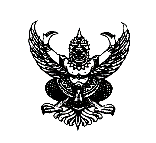 บันทึกข้อความส่วนงาน...(หน่วยงานต้นสังกัดหัวหน้าโครงการ)...  โทร...(ของหน่วยงานต้นสังกัดหัวหน้าโครงการ)..ที่ อว 69.19.....(เลขหน่วยงานต้นสังกัด).......................	วันที่......(วันที่ออกหนังสือ) ......   เรื่อง	ขออนุมัติลงนามในหนังสือมอบอำนาจเรียน	อธิการบดี		ตามที่ ............(ชื่อแหล่งทุน)................... แจ้งอนุมัติทุนอุดหนุนการบริการวิชาการ  ประจำปี งบประมาณ..... (ถ้ามี)............  โครงการบริการวิชาการ เรื่อง ............... (ชื่อโครงการ)................ โดยมี..........(ชื่อหัวหน้าโครงการ)............................... เป็นหัวหน้าโครงการฯ นั้นในการนี้... .(แหล่งทุน)......................................... ได้กำหนดการทำสัญญาโครงการ................. .....................(ชื่อโครงการ)..............................................ดังนั้น เพื่อให้การจัดทำสัญญาเป็นไปด้วยความเรียบร้อย  จึงขอทำหนังสือมอบอำนาจจากมหาวิทยาลัย โดยให้ .........(ชื่อหัวหน้าโครงการที่จะรับมอบอำนาจลงนามในสัญญา).......... เป็นผู้มีอำนาจในการลงนามในสัญญารับทุนอุดหนุนโครงการบริการวิชาการ  เรื่อง.............(ชื่อโครงการ)......... ตามหนังสือมอบอำนาจที่แนบมาพร้อมขอสำเนาบัตรข้าราชการ จำนวน ๑ ชุด จึงเรียนมาเพื่อโปรดพิจารณาอนุมัติ(............ชื่อหัวหน้าโครงการ...........)ตำแหน่ง .................................(.....ชื่อผู้บังคับบัญชาหน่วยงานต้นสังกัดหัวหน้าโครงการ.....)ตำแหน่ง..............................ลงรับ…(ผู้ตรวจสอบ).............ผู้ตรวจสอบ.........../........../..........ลงชื่อ....................................รักษาการแทนผู้อำนวยการกองบริหารงานบริการวิชาการ.........../........../..........ลงชื่อ..............................................(ผู้อำนวยการสำนักวิจัยฯ).........../........./...........